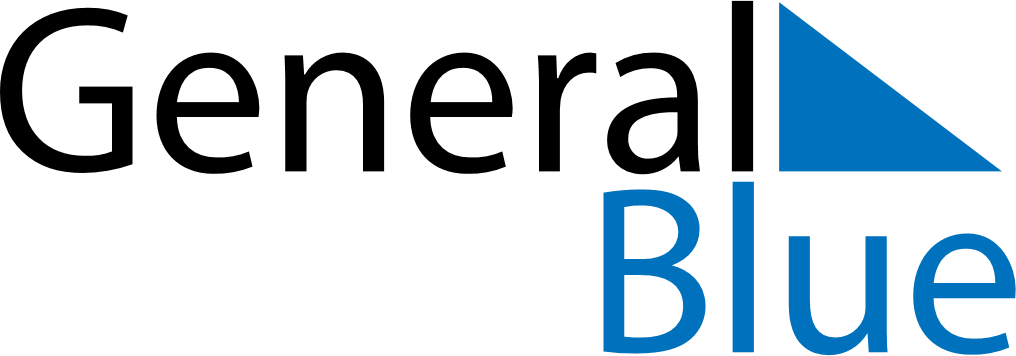 Togo 2022 HolidaysTogo 2022 HolidaysDATENAME OF HOLIDAYJanuary 1, 2022SaturdayNew Year’s DayJanuary 13, 2022ThursdayLiberation DayApril 18, 2022MondayEaster MondayApril 27, 2022WednesdayIndependence DayMay 1, 2022SundayLabour DayMay 3, 2022TuesdayEnd of Ramadan (Eid al-Fitr)May 26, 2022ThursdayAscension DayJune 6, 2022MondayWhit MondayJune 21, 2022TuesdayDay of the MartyrsJuly 10, 2022SundayFeast of the Sacrifice (Eid al-Adha)August 15, 2022MondayAssumptionOctober 9, 2022SundayBirthday of Muhammad (Mawlid)November 1, 2022TuesdayAll Saints’ DayDecember 25, 2022SundayChristmas Day